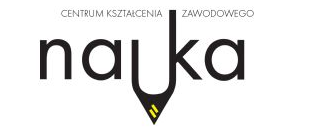 Edukacja Domowa……………………………………………………………………                    Imię i nazwisko matki/opiekunki……………………………………………………………………                  Imię i nazwisko ojca/opiekuna……………………………………………………………………                                   Adres……………………………………………………………………                           Kod, miejscowość……………………………………………………………………                                 TelefonPani Maria WasiewiczDyrektor Centrum Kształcenia                     Zawodowego „Nauka” w TczewieZOBOWIĄZANIEJako rodzic/e,/opiekun/owie prawni* dziecka:………………………………………………………………………………………………… (imię i nazwisko dziecka, data i miejsce urodzenia)Zobowiązuje/my * się do przystępowania syna/córki* w każdym roku szkolnym do egzaminów klasyfikacyjnych, o których mowa w Art. 37, ust. 4 ustawy Prawo Oświatowe. Podstawa prawna: Art. 37 ust. 2, pkt. 2c, Ustawy z dnia 14 grudnia 2016 r. – Prawo Oświatowe                                                                                                         …………………………….………………………….							     …………………………….………………………….				                   Czytelne podpisy rodziców/opiekunów *niepotrzebne skreślić